NAME: OKAFOR VICTOR CHIBUZOR MATRIC NO: 17/ENG06/061DEPARTMENT: MECHATRONICS ENGINEERING ENGINEERING MATHS ASSIGNMENT 3a)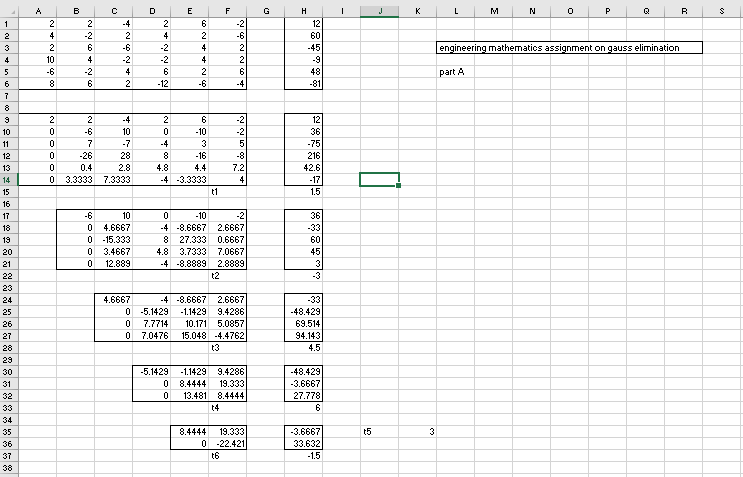 b) 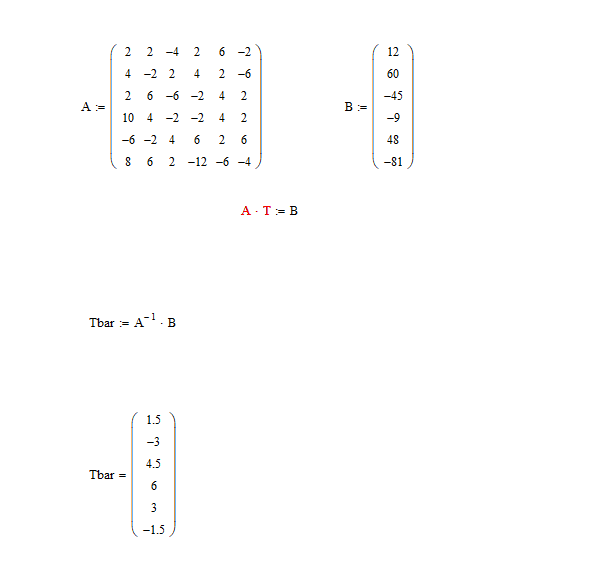 c) 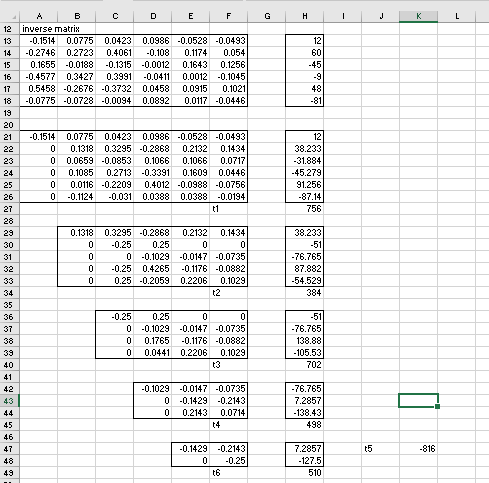 d) 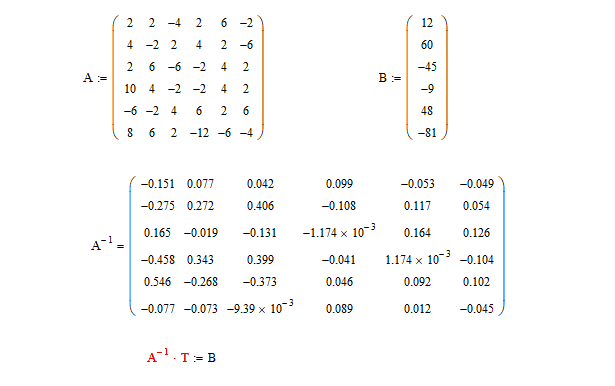 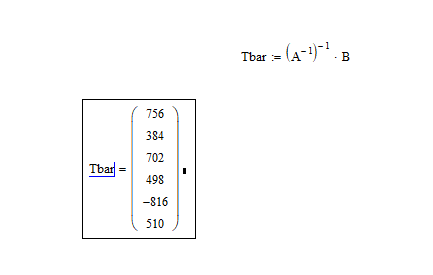 